Камера окрасочная тупиковая 09.01.01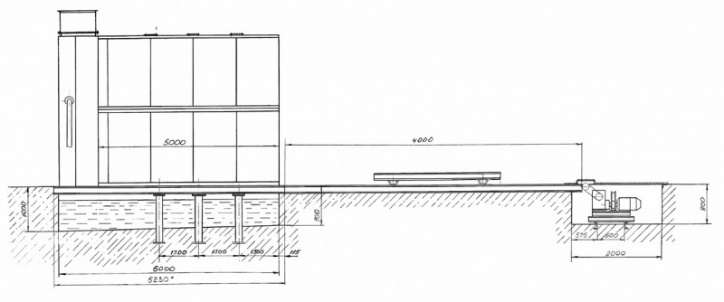 Камера окрасочная тупиковая с нижним отсосом предназначена для окраски различных изделий методом распыления.Артикул: 09.01.01ТЕХНИЧЕСКАЯ ХАРАКТЕРИСТИКА1. Внутренние размеры камеры (ДхШхВ), мм4900 х 3900 х 34002. Размеры проема для прохода тележки
с изделием (ШхВ), мм2000 х 21003. Средство транспортировки изделийтележка4. Размеры тележки (ДхШхВ х Колея х Грузоподъёмность), мм / кг2800 х 1700 х 190 х 1260 / 60005. Привод тележки, типэлектромеханический5.1. Двигатель, типАИМ-М80В6-1М12815.1.1. Мощность, кВт1,15.1.2. Частота вращения, об/мин9305.2. Редуктор, типЧ100-50-525.3. Скорость перемещения тележки, м/мин10,56. Электронасосный агрегат, типК45/306.1. Объемная подача, м3/час457. Габаритные размеры (ДхШхВ) / масса, мм / кг13315 х 4400 х 4000 / 3100Возможны изменения основных параметров по Вашему техническому заданиюВозможны изменения основных параметров по Вашему техническому заданию* Производитель имеет право без предварительного уведомления вносить изменения в изделие, которые не ухудшают его технические характеристики, а являются результатом работ по усовершенствованию его конструкции или технологии производства* Производитель имеет право без предварительного уведомления вносить изменения в изделие, которые не ухудшают его технические характеристики, а являются результатом работ по усовершенствованию его конструкции или технологии производства